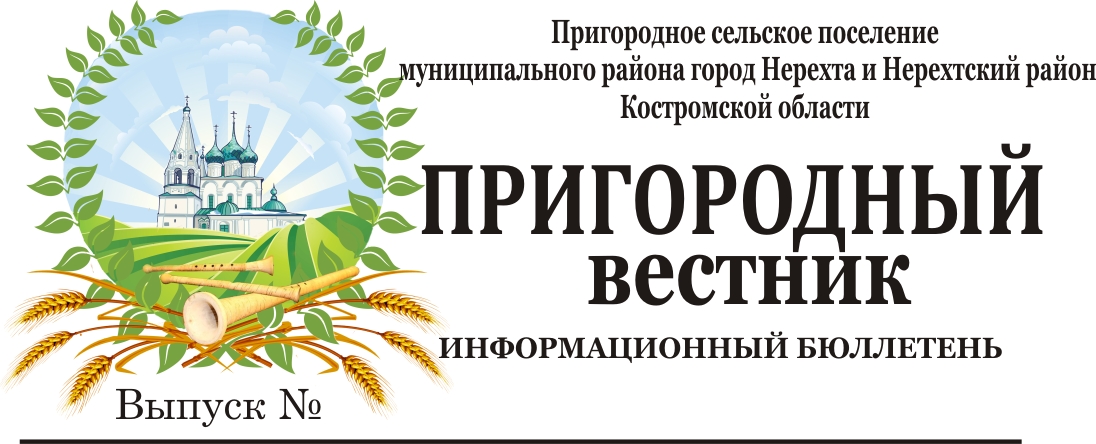 ИНФОРМАЦИОННОЕ СООБЩЕНИЕО ПРОДАЖЕ МУНИЦИПАЛЬНОГО ИМУЩЕСТВААдминистрация Пригородного сельского поселения муниципального района город Нерехта и Нерехтский район Костромской области (организатор торгов, Продавец) сообщает о проведении 25 мая 2023 года АУКЦИОНА по продаже муниципального имущества в электронной форме   Общие положения1.1. Основание проведения торгов - Решение Совета депутатов Пригородного сельского поселения муниципального района город Нерехта и Нерехтский район Костромской области № 36 от 16.11.2022 «Об утверждении прогнозного плана (программы) приватизации муниципального имущества Пригородного сельского поселения на 2023 год», Постановление администрации Пригородного сельского поселения от  21 апреля 2023 г. № 65 «Об условиях приватизации имущества, находящегося в муниципальной собственности Пригородного сельского поселения муниципального района город Нерехта и Нерехтский район Костромской области».1.2. Собственник выставляемого на торги имущества – муниципальное образование Пригородное сельское поселение муниципального района город Нерехта и Нерехтский район Костромской области (далее – собственник).1.3. Продавец (Организатор торгов) – Администрация Пригородного сельского поселения муниципального района город Нерехта и Нерехтский район Костромской области, действующая от имени и в интересах собственника.1.4. Форма торгов – аукцион в электронной форме.1.5. Дата и время начала подачи заявок на участие в аукционе – 22 апреля 2023 года в 08:00 по МСК времени.1.6. Дата и время окончания подачи заявок на участие в аукционе – 23 мая 2023 года в 08:00 по МСК времени.1.7. Дата рассмотрения заявок на участие в аукционе (дата определения участников аукциона) – 24 мая 2023 года.1.8. Дата и время начала торговой сессии – 25 мая 2023 года в 09:00 по МСК времени.  1.9. Срок подведения итогов продажи имущества: 26 мая 2023 года. Описание имущества, выставляемого на торгиПродавец гарантирует, что третьи лица не имеют преимущественного права покупки имущества, право собственности на имущество не оспаривается, имущество под арестом и другими запрещениями не находится.Ограничения (обременения) в отношении имущества, установленные действующим законодательством РФ, отсутствуют.Сведения о предыдущих торгах по продаже имуществаПродажа муниципального имущества проводится впервые.Требования, предъявляемые к участникам аукционаК участию в аукционе допускаются претенденты, признанные продавцом в соответствии с Федеральным законом от 21.12.2001 № 178-ФЗ «О приватизации государственного и муниципального имущества» участниками, своевременно подавшие заявку на участие в аукционе, представившие надлежащим образом оформленные документы в соответствии с информационным сообщением и обеспечившие в установленный законом срок перечисление задатка.Принять участие в продаже могут любые физические и юридические лица, за исключением: государственных и муниципальных унитарных предприятий, государственных и муниципальных учреждений;юридических лиц, в уставном капитале которых доля Российской Федерации, субъектов Российской Федерации и муниципальных образований превышает 25 процентов;юридических лиц, местом регистрации которых является государство или территория, включенные в Перечень государств и территорий, предоставляющих льготный налоговый режим налогообложения и (или) не предусматривающих раскрытия и предоставления информации при проведении финансовых операций (офшорные зоны), утвержденный Приказом Минфина России от 13.11.2007 № 108н и которые не осуществляют раскрытие и предоставление информации о своих выгодоприобретателях, бенефициарных владельцах и контролирующих лицах в порядке, установленном Правительством Российской Федерации.	Претендент не допускается к участию в аукционе по следующим основаниям:	а) представленные документы не подтверждают право претендента быть покупателем в соответствии с законодательством Российской Федерации;	б) представлены не все документы в соответствии с перечнем, указанным в информационном сообщении (за исключением предложений о цене муниципального имущества на аукционе), или оформление указанных документов не соответствует законодательству Российской Федерации;	в) заявка подана лицом, не уполномоченным претендентом на осуществление таких действий;	г) не подтверждено поступление в установленный срок задатка на счет, указанный в информационном сообщении.Перечень оснований отказа претенденту в участии в аукционе является исчерпывающим.Порядок подачи заявок на участие в аукционеДля обеспечения доступа к участию в электронном аукционе претендентам необходимо пройти процедуру регистрации на электронной площадке.Регистрация на электронной площадке проводится в соответствии с Регламентом электронной площадки без взимания платы.Подача заявки на участие осуществляется только посредством интерфейса универсальной торговой платформы АО «Сбербанк-АСТ» торговой секции «Приватизация, аренда и продажа прав» из личного кабинета претендента.Инструкция для участника торгов по работе в торговой секции «Приватизация, аренда и продажа прав» универсальной торговой платформы АО «Сбербанк-АСТ» размещена по адресу: http://utp.sberbank-ast.ru/AP/Notice/652/Instructions.Заявка подается путем заполнения ее электронной формы, размещенной в открытой для доступа неограниченного круга лиц части площадки, с приложением электронных документов либо электронных образов документов (документов на бумажном носителе, преобразованных в электронно-цифровую форму путем сканирования с сохранением их реквизитов), заверенных электронной подписью претендента или участника либо лица, имеющего право действовать от имени соответственно претендента или участника. Одно лицо имеет право подать только одну заявку на один объект приватизации.Заявки подаются на электронную площадку, начиная с даты начала приема заявок до времени и даты окончания приема заявок, указанных в информационном сообщении.Заявки с прилагаемыми к ним документами, поданные с нарушением установленного срока, а также заявки с незаполненными полями, на электронной площадке не регистрируются программными средствами.При приеме заявок от претендентов оператор электронной площадки обеспечивает конфиденциальность данных о претендентах и участниках, за исключением случая направления электронных документов продавцу, регистрацию заявок и прилагаемых к ним документов в журнале приема заявок. В течение одного часа со времени поступления заявки оператор электронной площадки сообщает претенденту о ее поступлении путем направления уведомления с приложением электронных копий зарегистрированной заявки и прилагаемых к ней документов.	Претендент вправе отозвать заявку до формирования протокола об определении участников путем направления уведомления об отзыве заявки на электронную площадку.	Изменение заявки допускается только путем подачи претендентом новой заявки в установленные в информационном сообщении сроки о проведении аукциона, при этом первоначальная заявка должна быть отозвана.Соблюдение претендентом указанных требований означает, что заявка и документы, представляемые одновременно с заявкой, поданы от имени претендента.Перечень документов, предоставляемых Участником в составе заявки          Одновременно с Заявкой на участие в аукционе Претенденты представляют электронные образы следующих документов:Физические лица и индивидуальные предприниматели предоставляют: копию всех листов документа, удостоверяющего личность; в случае, если от имени претендента действует его представитель по доверенности, прилагается копия всех страниц паспорта представителя, а также доверенность, оформленная в установленном порядке или нотариально заверенная копия такой доверенности;опись представленных документов.Юридические лица предоставляют: заверенные копии учредительных документов; документ, содержащий сведения о доле Российской Федерации, субъекта Российской Федерации или муниципального образования в уставном капитале юридического лица (реестр владельцев акций, либо выписка из него или заверенное печатью юридического лица (в случае наличия) и подписанное его руководителем письмо); документ, который подтверждает полномочия руководителя юридического лица на осуществление действий от имени юридического лица (копия решения о назначении этого лица или о его избрании) и в соответствии с которым руководитель юридического лица обладает правом действовать от имени юридического лица без доверенности; в случае, если от имени претендента действует его представитель по доверенности, прилагается доверенность на осуществление действий от имени претендента, оформленная в установленном порядке, или нотариально заверенная копия такой доверенности. В случае, если доверенность на осуществление действий от имени претендента подписана лицом, уполномоченным руководителем юридического лица, заявка должна содержать также документ, подтверждающий полномочия этого лица;опись представленных документов.Электронный образ документа должен обеспечивать визуальную идентичность его бумажному оригиналу. Качество электронных образов документов должно позволять в полном объеме прочитать текст документа и распознать его реквизиты. Если бумажный документ состоит из двух и более листов, электронный образ формируется в виде одного файла.Срок и порядок внесения и возврата задатка. Реквизиты счета для перечисления задатка.Для участия в аукционе претенденты перечисляют задаток в размере 10 % начальной цены продажи имущества в счет обеспечения оплаты приобретаемого имущества и заполняют размещенную в открытой части электронной площадки форму заявки с приложением электронных документов в соответствии с перечнем, приведенным в разделе 6 настоящего информационного сообщения о проведении аукциона.Претендент обеспечивает поступление задатка в срок до 22 мая 2023 г.Сумма задатка указана в таблице в разделе 1 настоящего информационного сообщения.Перечисление задатка для участия в аукционе и возврат задатка осуществляются в соответствии с регламентом электронной площадки http://utp.sberbank-ast.ru.Задаток перечисляется оператору электронной площадки. Оператор электронной площадки проверяет наличие достаточной суммы в размере задатка на лицевом счете претендента и осуществляет блокирование необходимой суммы в момент подачи заявки. Если денежных средств на лицевом счете претендента недостаточно для произведения операции блокирования, то претенденту для обеспечения своевременного поступления денежных средств необходимо учитывать, что поступившие в банк за предыдущий день платежи разносятся на лицевые счета в сроки, установленные Регламентом электронной площадки.Назначение платежа – Перечисление денежных средств в качестве задатка, также в назначении платежа необходимо указание ИНН плательщика, НДС не облагается.Денежные средства, перечисленные за Участника третьим лицом, не зачисляются на счет такого Участника на универсальной торговой платформе АО «Сбербанк-АСТ». Лицам, перечислившим задаток для участия в аукционе, денежные средства возвращаются в следующем порядке:участникам, за исключением победителя или лица, признанного единственным участником аукциона, - в течение 5 календарных дней со дня подведения итогов продажи имущества;претендентам, не допущенным к участию в аукционе, - в течение 5 (пяти) календарных дней со дня подписания протокола о признании претендентов участниками аукциона;в случае отзыва претендентом в установленном порядке заявки до даты окончания приема заявок поступивший от претендента задаток подлежит возврату в срок не позднее чем 5 (пять) дней со дня поступления уведомления об отзыве заявки. В случае отзыва претендентом заявки позднее даты окончания приема заявок задаток возвращается в порядке, установленном для претендентов, не допущенных к участию в продаже имущества.Задаток, перечисленный победителем аукциона или лица, признанного единственным участником аукциона, засчитывается в счет оплаты приобретаемого муниципального имущества. При уклонении или отказе победителя, или лица, признанного единственным участником аукциона, от заключения в установленный срок договора купли-продажи имущества результаты аукциона аннулируются продавцом, победитель или лицо, признанное единственным участником аукциона, утрачивает право на заключение указанного договора, задаток ему не возвращается. Все условия настоящего раздела являются условиями публичной оферты в соответствии со статьей 437 Гражданского кодекса Российской Федерации. Подача претендентом заявки и перечисление задатка на счет являются акцептом такой оферты, и договор о задатке считается заключенным в установленном порядке.Порядок ознакомления с документами и информацией об имуществе, условиями договора купли-продажи имуществаИнформационное сообщение о проведении аукциона в электронной форме, а также проект договора купли-продажи имущества размещается на официальном сайте Российской Федерации для размещения информации о проведении торгов www.torgi.gov.ru, официальном сайте муниципального образования - http://www.prigorodnoeadm.ru и в открытой для доступа неограниченного круга лиц части электронной площадки на сайте http://utp.sberbank-ast.ru.Любое заинтересованное лицо независимо от регистрации на электронной площадке со дня начала подачи заявок вправе направить на электронный адрес оператора электронной площадки запрос о разъяснении размещенной информации.Такой запрос в режиме реального времени направляется в «личный кабинет» продавца для рассмотрения при условии, что запрос поступил продавцу не позднее 5 (пяти) рабочих дней до даты окончания подачи заявок.В течение 2 (двух) рабочих дней со дня поступления запроса продавец предоставляет оператору электронной площадки для размещения в открытом доступе разъяснение с указанием предмета запроса, но без указания лица, от которого поступил запрос.Осмотр приватизируемого имущества осуществляется в рабочие дни по заявкам, подаваемым в администрацию Пригородного сельского поселения муниципального района город Нерехта и Нерехтский район Костромской области по адресу: Костромская область, г. Нерехта, ул. Орджоникидзе, д.26, по телефону: 8(49431)7-56-86, E-mail: prigorodnoe@inbox.ru, не позднее, чем за 2 дня до осмотра.Ознакомиться с формой заявки, условиями договора купли-продажи, а также с порядком проведения торгов можно в администрации  Пригородного сельского поселения муниципального района город Нерехта и Нерехтский район Костромской области по адресу: Костромская область, г. Нерехта, ул. Орджоникидзе, д.26, по телефону: 8(49431)7-56-86, E-mail: prigorodnoe@inbox.ru, а также на сайтах в сети «Интернет» www.torgi.gov.ru и  http://www.prigorodnoeadm.ru , http://utp.sberbank-ast.ru.Правила проведения продажи на аукционе в электронной форме(В соответствии с законодательством о приватизации и регламентом торговой секции «Приватизация, аренда и продажа прав»)В день определения участников, указанный в информационном сообщении о проведении аукциона, оператор электронной площадки через «личный кабинет» продавца обеспечивает доступ продавца к поданным претендентами заявкам и документам, а также к журналу приема заявок.Решение продавца о признании претендентов участниками аукциона принимается в течение 5 (пяти) рабочих дней с даты окончания срока приема заявок.Продавец в день рассмотрения заявок и документов претендентов, и установления факта поступления задатка подписывает протокол о признании претендентов участниками, в котором приводится перечень принятых заявок (с указанием имен (наименований) претендентов), перечень отозванных заявок, имена (наименования) претендентов, признанных участниками, а также имена (наименования) претендентов, которым было отказано в допуске к участию в аукционе, с указанием оснований отказа.Не позднее следующего рабочего дня после дня подписания протокола об итогах приема заявок и определения участников, всем претендентам, подавшим заявки, направляются электронные уведомления о признании их участниками конкурса или об отказе в признании участниками конкурса с указанием оснований отказа. Информация о претендентах, не допущенных к участию в конкурсе, размещается в открытой части электронной площадки http://utp.sberbank-ast.ru, на официальном сайте Российской Федерации для размещения информации о проведении торгов www.torgi.gov.ru и на официальном сайте Продавца http://www.prigorodnoeadm.ruПроцедура аукциона проводится в день и время, указанные в информационном сообщении о проведении аукциона, путем последовательного повышения участниками начальной цены продажи на величину, равную либо кратную величине «шага аукциона».«Шаг аукциона» устанавливается продавцом в фиксированной сумме, составляющей не более 5 процентов начальной цены продажи, и не изменяется в течение всего аукциона.Во время проведения процедуры аукциона оператор электронной площадки обеспечивает доступ участников к закрытой части электронной площадки и возможность представления ими предложений о цене имущества.В течение одного часа со времени начала проведения процедуры аукциона участникам предлагается заявить о приобретении имущества по начальной цене. В случае если в течение указанного времени:а) поступило предложение о начальной цене имущества, то время для представления следующих предложений об увеличенной на «шаг аукциона» цене имущества продлевается на 10 минут со времени представления каждого следующего предложения. Если в течение 10 минут после представления последнего предложения о цене имущества следующее предложение не поступило, аукцион с помощью программно-аппаратных средств электронной площадки завершается;б) не поступило ни одного предложения о начальной цене имущества, то аукцион с помощью программно-аппаратных средств электронной площадки завершается. В этом случае временем окончания представления предложений о цене имущества является время завершения аукциона.Победителем признается участник, предложивший наиболее высокую цену имущества.Ход проведения процедуры аукциона фиксируется оператором электронной площадки в электронном журнале, который направляется продавцу в течение одного часа со времени завершения приема предложений о цене имущества для подведения итогов аукциона путем оформления протокола об итогах аукциона.Протокол об итогах аукциона удостоверяет право победителя или лица, признанного единственным участником аукциона, на заключение договора купли-продажи имущества, содержит фамилию, имя, отчество (при наличии) или наименование юридического лица - победителя аукциона или лица, признанного единственным участником аукциона, цену имущества, предложенную победителем, или начальную цену имущества, в случае если лицо признано единственным участником аукциона - фамилию, имя, отчество (при наличии) или наименование юридического лица - участника продажи, который сделал предпоследнее предложение о цене такого имущества в ходе продажи (за исключением случаев, если заявку на участие в аукционе подало только одно лицо, признанное единственным участником аукциона), и подписывается продавцом в течение одного часа с момента получения электронного журнала, но не позднее рабочего дня, следующего за днем подведения итогов аукциона, либо не позднее рабочего дня, следующего за днем подведения итогов аукциона, в случае если заявку на участие в аукционе подало только одно лицо, признанное единственным участником аукциона. Процедура аукциона считается завершенной со времени подписания продавцом протокола об итогах аукциона.Аукцион признается несостоявшимся в следующих случаях:а) не было подано ни одной заявки на участие либо ни один из претендентов не признан участником; б) лицо, признанное единственным участником аукциона, отказалось от заключения договора купли-продажи;        в) ни один из участников не сделал предложение о начальной цене имущества.Решение о признании аукциона несостоявшимся оформляется протоколом.В течение одного часа с момента подписания протокола об итогах аукциона победителю или лицу, признанному единственным участником аукциона, направляется уведомление о признании его победителем или единственным участником аукциона, с приложением этого протокола, а также размещается в открытой части электронной площадки следующая информация:а) наименование имущества и иные позволяющие его индивидуализировать сведения (спецификация лота);б) цена сделки;  в) фамилия, имя, отчество физического лица или наименование юридического лица - победителя или лица, признанного единственным участником аукциона. 9. Срок подписания договора по итогам продажиВ течение 5 рабочих дней со дня подведения итогов аукциона с победителем или лицом, признанным единственным участником аукциона, заключается договор купли-продажи имущества. При уклонении или отказе победителя, или лица, признанного единственным участником аукциона, от заключения в установленный срок договора купли-продажи имущества результаты аукциона аннулируются продавцом, победитель или лицо, признанное единственным участником аукциона, утрачивает право на заключение указанного договора, задаток ему не возвращается. Ответственность покупателя в случае его отказа или уклонения от оплаты имущества в установленные сроки предусматривается в соответствии с законодательством Российской Федерации в договоре купли-продажи имущества, задаток ему не возвращается.Передача имущества и оформление права собственности на него осуществляются в соответствии с законодательством Российской Федерации и договором купли-продажи имущества не позднее чем через 30 (тридцать) календарных дней после дня оплаты имущества.Условия и сроки платежа, реквизиты счетов для оплаты по договору купли-продажиОплата приобретаемого имущества за вычетом суммы задатка в соответствии с договором купли-продажи производится единовременно в течение 10 дней со дня заключения договора купли-продажи по следующим реквизитам:Получатель: Администрация Пригородного сельского поселения муниципального района город Нерехта и Нерехтский район Костромской областиИНН/КПП: 4405008968/440501001БИК: 013469126ОКТМО: 34626450Банк получателя Отделение Кострома Банка России /УФК по Костромской области г. КостромаЕдиный казначейский счёт: 40102810945370000034Казначейский счёт: 03100643000000014100КБК: 91311313060100000410Назначение платежа: Оплата приобретаемого на аукционе муниципального имуществаВнесенный победителем аукциона задаток засчитывается в счет оплаты приобретаемого имущества.Покупатель имущества является налоговым агентом по налогу на добавленную стоимость, за исключением физических лиц, не являющихся индивидуальными предпринимателями. Сумму налога на добавленную стоимость покупатель самостоятельно перечисляет в доход бюджета в установленном порядке отдельным платежным поручением.№ п/пНаименование, адрес,характеристика объектов в составе лотаАдрес (местоположение) объектаНачальная цена, руб.1Нежилое здание, назначение: нежилое, одноэтажное, общая площадь 239,8 кв.м, кадастровый номер 44:13:040101:691 Костромская область, Нерехтский район,   с. Григорцево, ул. Школьная, д.11493 000,00  (с учётом НДС)1ОБЩАЯ СТОИМОСТЬ ЛОТа №1493 000,00493 000,001Размер задатка, (10% начальной цены продажи имущества), руб.49 300,0049 300,001Величина повышения начальной цены (шаг аукциона), руб.14 790,0014 790,00ПолучательНаименованиеАО «Сбербанк-АСТ»ИНН:7707308480КПП:770401001Расчетный счет:40702810300020038047Банк получателяНаименование банка:ПАО «СБЕРБАНК» Г. МОСКВАБИК:044525225Корреспондентский счет:30101810400000000225